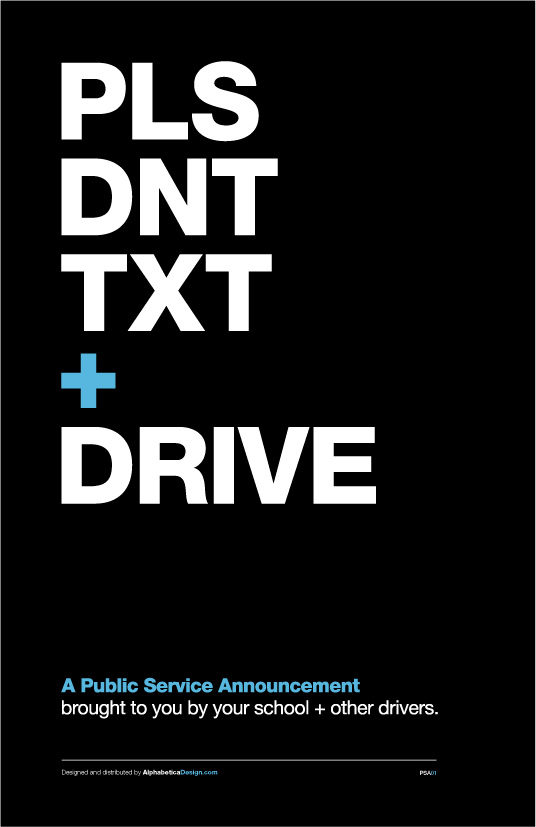 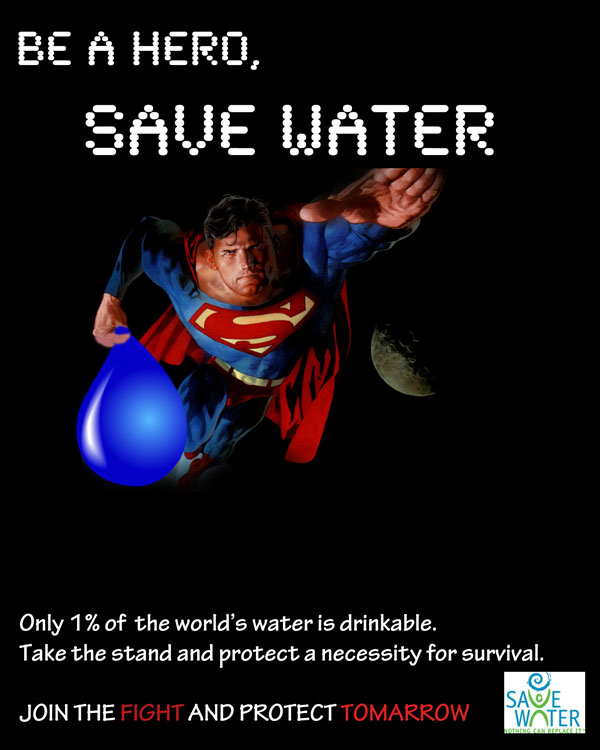 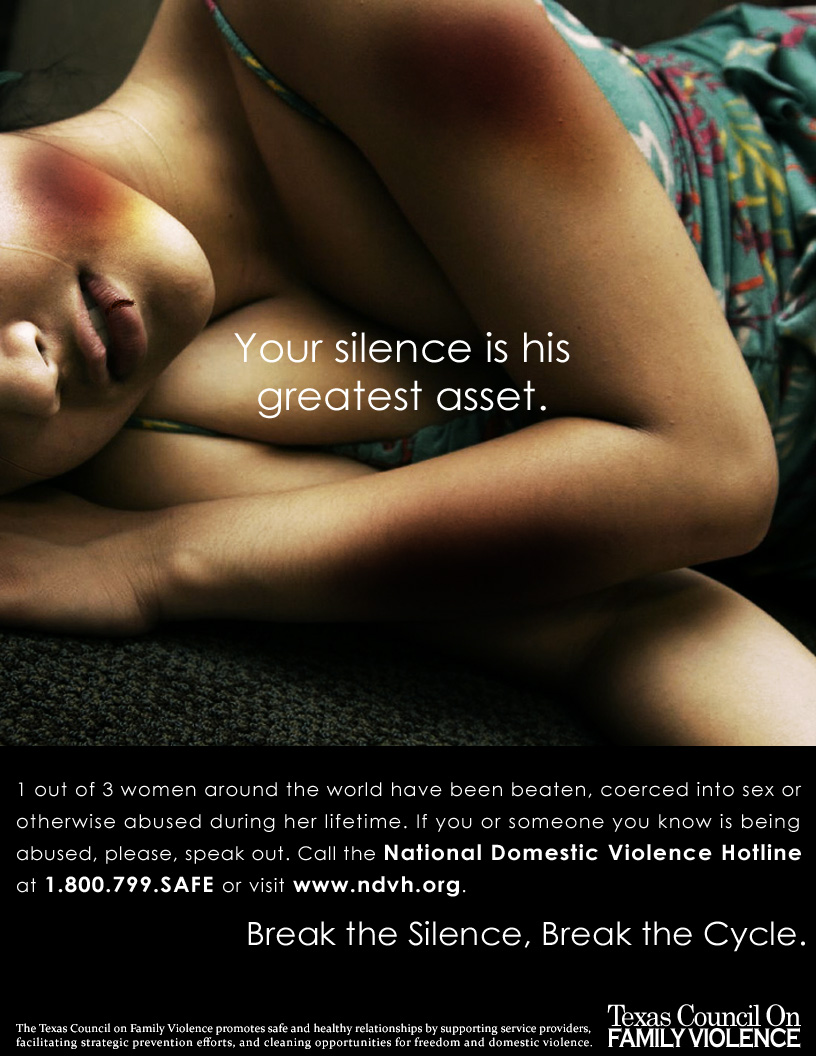 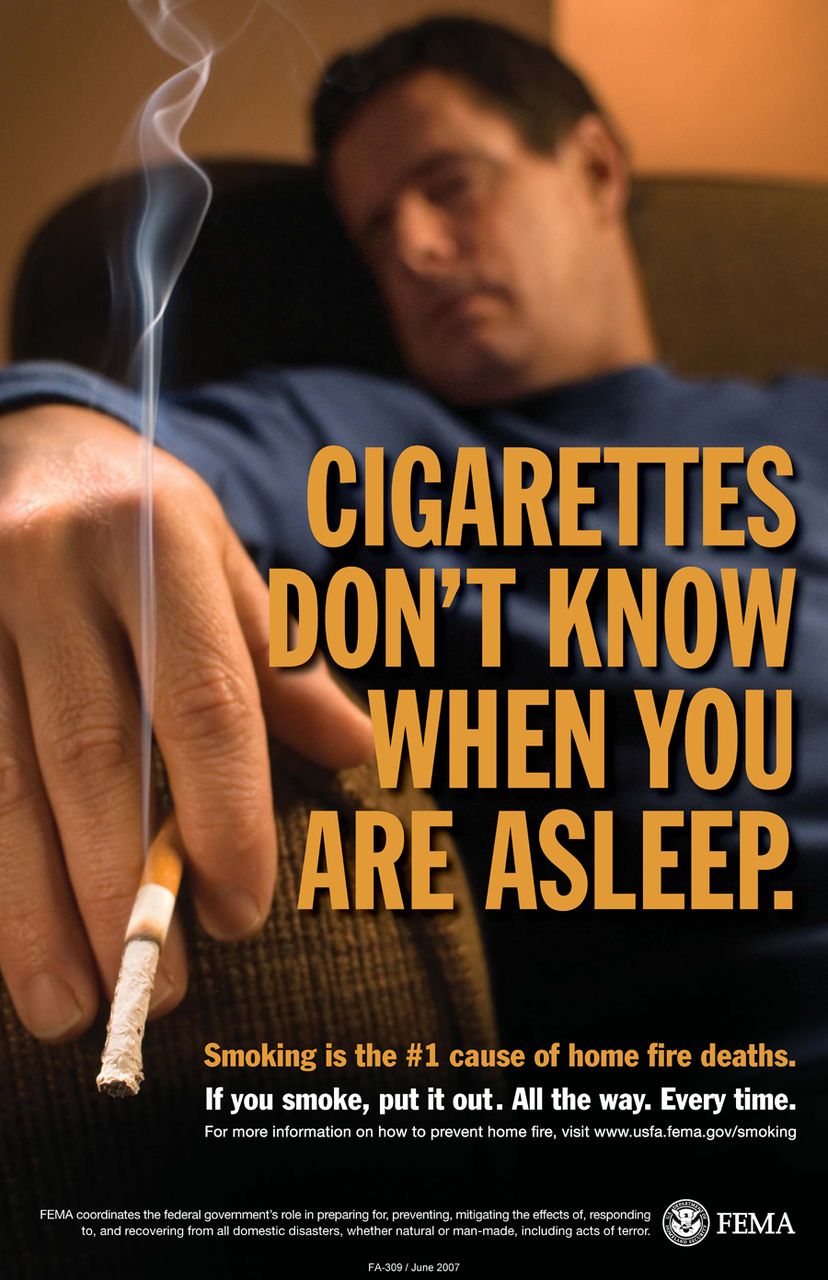 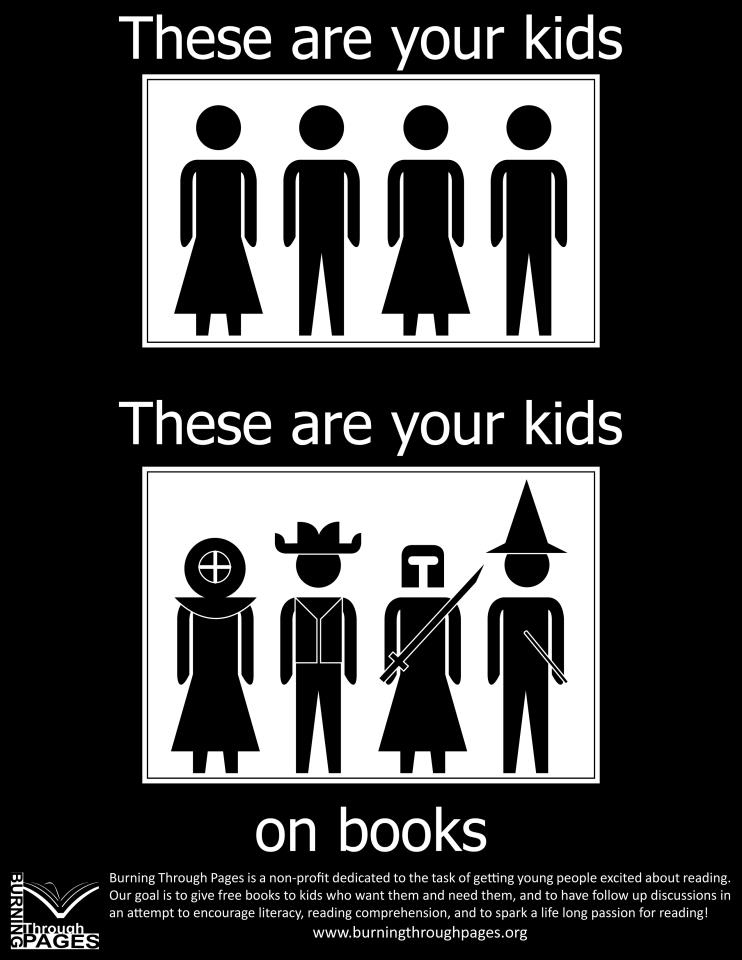 Which of the Advertisements (or PSAs) provided (media analysis) /21 media strand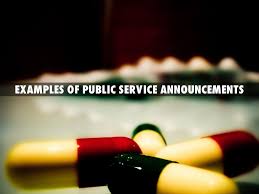 Task: For each question, please provide a specific answer (1) with specific evidence (1) and explanation (1) for your choice. OR, explain what makes this effective.  There is a total of 3 points per question. Most detailed? Or colourful? (3 points) Most clear in their warning? (3 points)Most powerful statistic? (3 points)Most clear solution or prevention strategy? (3 points)Most creative? (3 points)Most appealing to a teenager? (3 points)Overall, which is the best, most effective PSA? (3 points)